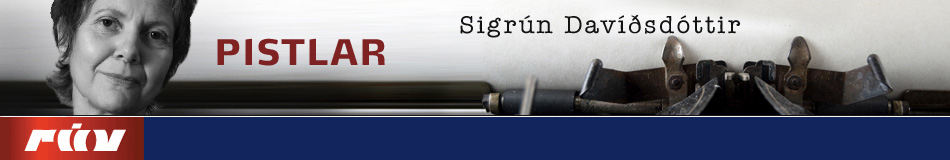 22.10.2010Meint markaðsmisnotkun fyrrverandi stjórnenda Landsbankans er nú komin í rannsókn hjá sérstökum saksóknara. Skýrsla rannsóknarnefndarinnar gefur tilefni til að álíta að félög í þeim fléttum tengist líka þáverandi kjölfestufjárfestum Landsbankans. Fjármálaeftirlitið hefur sent sérstökum saksóknara mál um meinta markaðsmisnotkun fyrrum stjórnenda Landsbankans. Samskonar mál um Glitni og Kaupþing voru send sérstökum saksóknara í fyrra. Landsbankinn fór öðruvísi að en hinir bankarnir tveir og meint markaðsmisnotkun var flóknari en hinna bankanna og tengist félögum sem voru stofnuð fyrir einkavæðingu bankanna eins og Sigrún Davíðsdóttir rekur. Eitt þessara félaga tengist Samson, félagi feðganna Björgólfs Guðmundssonar og Björgólfs Thors.                                        ***Fjármálaeftirlitið sendi í fyrra mál til sérstaks saksóknara um meinta markaðsmisnotkun Kaupþings og Glitnis. Nú er röðin komin að Landsbankanum. Skýrsla rannsóknarnefndar Alþingis sýnir að kerfið sem Landsbankinn notaði utan um eigin bréf var bæði flókið og ógagnsætt. Eitt þessara félaga er líka samslungið Samson, eignarhaldsfélagi feðganna Björgólfs Guðmundssonar og Björgólfs Thors.Kjarninn í meintri markaðsmisnotkun Landsbankans er að öllum líkindum aflandsfélög sem áttu að því er virtist að halda utan um kauprétti starfsmanna. Í rannsóknarskýrslunni er sagt frá átta slíkum félögum. Eitt var stofnað árið 2000 á Guernsey en sjö voru stofnuð 2004-2007 á Tortólu og í Panama. Alls héldu þessi félög um 13,2 prósenta hlut í bankanum. Erlendis nemur kaupréttareign af þessu tagi sjaldnast nema 1-2 prósentum.Framan af fjármagnaði Landsbankinn félögin en 2006, þegar Björgólfur Thor er að verða stærsti hluthafinn í Straumi, tekur sá banki að fjármagna sex þessara félaga. Sá sem fór með félögin innan Landsbankans var Kristján Gunnar Valdimarsson lögfræðingur.Straumur kallaði ekki eftir ábyrgðum frá Landsbankanum vegna þessara lána. Í skýrslu rannsóknarnefndarinnar er hnykkt á að Björgólfur Thor var stærsti hluthafinn í báðum bönkunum. Landsbankinn lánaði Straumi í samskonar félög, alls 6,1 milljarð en Straumur lánaði Landsbankanum 14 milljarða í svona félög. Glitnir og Kaupþing fjármögnuðu svo hvor sitt félagið.Ef af hverju átta félög? Af hverju ekki bara eitt félag til að sjá um alla kaupréttarsamningana? Svarið er líklega að þessi félög áttu ekki að sjást sem eigendur bréfa. Í rannsóknarskýrslunni segir allt benda til að þarna hafi bankinn komið sér hjá flöggunarskyldu vegna bréfa sem hann átti sjálfur.Samkvæmt skýrslunni nýttust þessi félög meðal annars til að hækka verð á hlutabréfum bankans. Þegar eitt félagið fær til dæmis 6 milljarða að láni og fer að kaupa bréf Landsbankans þá lítur út eins og það sé mikill áhugi á hlutabréfum í Landsbankanum og þau hækka í verði. Markaðurinn vissi ekki að þetta var bankinn sjálfur að braska með eigin bréf. Kaupin voru því röng skilaboð og þá hugsanlega markaðsmisnotkun.Þó þessi félög litu út eins og þau héldu um kauprétti starfsmanna voru þau í raun ekki notuð þannig. Í skýrslunni segir að ekki verði séð ‘að Landsbankinn hafi dregið á eign aflandsfélaganna’ þegar starfsmenn leystu út kauprétti. Einn heimildarmaður Spegilsins segir rannsóknarnefndina hafa skoðað þessi félög rækilega en á endanum í raun ekki vitað nákvæmlega hvernig þau voru notuð. Þessi heimildarmaður bendir á að alveg frá 2006 hafi félögin verið notuð til að bjarga málum eða svindla með eigið fé, allt eftir því hvernig á það er litið. Eitt félaganna var til dæmis í vörslu hjá Arion-verðbréfavörslu og þá leit út eins og Arion ætti Landsbankabréfin.En ef félögin gögnuðust ekki starfsmönnunum hverjum gögnuðust þau þá? Þau gögnuðust bankanum því eiginfjárgrunnur bankans virtist stærri, það er hann virtist eiga meira eigið fé og gat þá haft meira fé umleikis. Og félögin gögnuðust kjölfestufjárfestunum. Björgólfsfeðgar fengu að eiga 45,8 prósent í bankanum. Í viðbót má segja að þeir hafi svo vitað af þessum rúmlega 13 prósenta óvirka eignarhlut sem fólst í aflandsfélögunum. Eins og bent er á í rannsóknarskýrslunni styrkti þessi óvirki eignarhluti yfirráð feðganna.Í skýrslunni er nefnt dæmi um hvernig félögin voru notuð. Fyrir aðalfund bankans 2007 bað Sigurjón Þ. Árnason bankastjóri Kristján Gunnar að fara með atkvæðarétt fyrir félögin á aðalfundinum til að styðja hækkun launa bankaráðs og stjórnenda bankans. Ekki slæmt að hafa slíkan stuðning uppi í erminni.En geta þá kjölfestufjárfestar Landsbankans sagt að þeir viti ekkert um þessi félög eða hvernig þau voru notuð? Empennage, eitt þessara aflandsfélaga, var stofnað í Panama í júlí 2006 með 2,5 milljarða króna láni frá Kaupþingi. Í lok september 2008 hafði þetta lán rúmlega þrefaldast, var orðið 7,9 milljarðar. Í skýrslunni er Empennage talið til áhættuskuldbindinga Björgólfs Guðmundssonar. Á lánayfirliti Kaupþings frá september 2008 eru lán til Empennage talin með lánum Samsons. En þar kemur líka fram að Samson var ekki í ábyrgð fyrir lánum Empennage heldur Landsbankinn.Líka athyglisvert að sumarið 2007 fékk Empennage 4,4 milljarða að láni frá Kaupþingi. Í skýrslunni er bent á að lánið var 800 milljónum hærra en sem nam viðskiptunum sem lánið átti að fara í. Spurning hvort það var Landsbankinn eða Samson sem naut þessara 800 milljóna. Um svipað leyti tók Björgólfur Guðmundsson þátt í að breyta samþykktum Empennage ásamt Svöfu Grönfeldt og öðrum bankaráðsmanni. Rétt áður en bankarnir hrundu var lánið til Empennage svo framlengt í Kaupþingi að fyrirmælum Bjarka Diego en án heimilda lánanefndar bankans. Lánið er nú í vanskilum hjá Kaupþingi og ekki á ábyrgð Samsons heldur Landsbankans.Það er miklu minna vitað um reksturinn á Landsbankanum og tengslin við kjölfestufjárfesta þar en í hinum bönkunum tveimur. Aflandsfélögin opna smá glufu inn í Landsbankann.